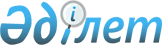 Об изъятии части земель Министерства обороны Республики Казахстан на территории Ескельдинского района Алматинской областиПостановление Правительства Республики Казахстан от 16 апреля 2014 года № 360      В соответствии со статьями 13, 84 и 89 Земельного кодекса Республики Казахстан от 20 июня 2003 года Правительство Республики Казахстан ПОСТАНОВЛЯЕТ:



      1. Изъять земельные участки общей площадью 1,4121 га, находящиеся на праве постоянного землепользования у республиканского государственного учреждения «Талдыкорганская районная эксплуатационная часть» Министерства обороны Республики Казахстан согласно приложению к настоящему постановлению.



      2. Акиму Алматинской области в установленном законодательством порядке обеспечить предоставление республиканскому государственному предприятию на праве хозяйственного ведения «Казаэронавигация» Министерства транспорта и коммуникаций Республики Казахстан земельных участков, указанных в пункте 1 настоящего постановления, для строительства объектов аэронавигации.



      3. Настоящее постановление вводится в действие со дня подписания.      Премьер-Министр 

      Республики Казахстан                       К. Масимов

Приложение          

к постановлению Правительства

Республики Казахстан   

от 16 апреля 2014 года № 360 

Экспликация

земельных участков, изымаемых у Министерства обороны 

Республики Казахстан 
					© 2012. РГП на ПХВ «Институт законодательства и правовой информации Республики Казахстан» Министерства юстиции Республики Казахстан
				Наименование

землепользователяМестоположение

земельных

участковОбщая

площадь, гав том числев том числеНаименование

землепользователяМестоположение

земельных

участковОбщая

площадь, гасельскохозяйственные

угодьяпрочие

угодьяРГУ «Талдыкорганская

районная

эксплуатационная

часть»

Министерства

обороны

Республики

КазахстанАлматинская

область

Ескельдинский

район1,4121-1,4121